BOAROAD OF SUPERVISORS:Kathy Allen, ChairpersonWilliam Duncan, Vice-ChairpersonJames Halstead, Supervisor STAFF PRESENT:Tom Hartwig, Township Manager/EngineerLuke Brewer, Road ForemanAshley Kohley – Administrative AssistantVISITORS PRESENT:CALL TO ORDER: Chairperson Allen called the meeting to Order at 3:30 PM.PLEDGE OF ALLEGIANCEPUBLIC COMMENT ON AGENDA ITEMS:SECRETARY/TREASURER’S REPORTMinutes of December 13, 2021 Board of Supervisors’ Regular MeetingPayroll #26 dated December 24, 2021All Bills presented for payment and ratification of payment to John Marshall Catering in the amount of $3,244.50. All other bills presented for approval total $1,870.61. A Motion was made by Supervisor William Duncan to approve the Secretary/Treasurer’s Report, which included the approval of meeting minutes, payroll, and bills presented for payment as listed above.  The motion was seconded by Supervisor James Halstead.  The motion passed unanimously.NEW BUSINESS:2022 BudgetA Motion was made by Supervisor James Halstead to approve the 2022 Budget as advertised.  The motion was seconded by Supervisor William Duncan.  The motion passed unanimously.PSATS Term Life InsuranceA Motion was made by Supervisor James Halstead to approve the participation of Supervisor William Duncan in the PSATS Term Life Insurance program at a policy amount of $75,000.  The motion was seconded by Chairperson Kathy Allen.  The motion passed with Supervisor William Duncan abstaining.Adoption of the Butler County 2021 Hazard Mitigation Plan by Resolution 2021-6A Motion was made by Supervisor William Duncan to approve Resolution 2021-6 which adopts the Butler County 2021 Hazard Mitigation Plan. The motion was seconded by Supervisor James Halstead.  The motion passed unanimously.Meeting Dates for 2022 as submitted by the Administrative Assistant and ManagerA Motion was made by Supervisor William Duncan to approve the 2022 Meeting Date Schedule for the Township so that it can be advertised as required by the Second-Class Township Code.  The motion was seconded by Supervisor James Halstead.  The motion passed unanimously.PUBLIC COMMENT ON NON-AGENDA ITEMS:MOTION TO ADJOURN: A Motion was made by Supervisor William Duncan to adjourn the December 20, 2021 Special Meeting of the Clinton Township Board of Supervisors at 3:34 PM.  The Motion was seconded by Supervisor James Halstead.  The motion carried unanimously.  The Meeting was officially adjourned at 3:34 PM.Respectfully Submitted: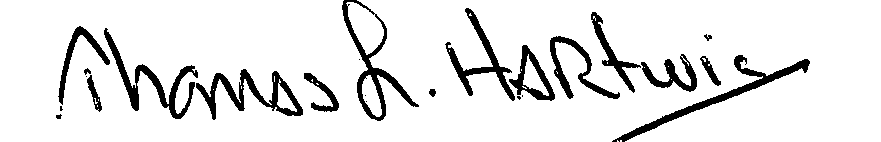 Thomas L. Hartwig, P.E.ManagerClinton Township